Pupil premium strategy statement for Lakeside Primary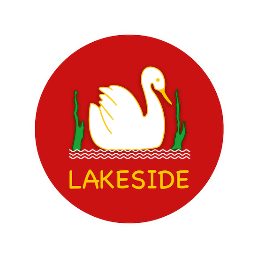 This statement details our school’s use of pupil premium (and recovery premium) funding to help improve the attainment of our disadvantaged pupils. It outlines our pupil premium strategy, how we intend to spend the funding in this academic year and the outcomes for disadvantaged pupils last academic year.School overviewFunding overviewPart A: Pupil premium strategy planStatement of intentChallengesThis details the key challenges to achievement that we have identified among our disadvantaged pupils.Intended outcomes This explains the outcomes we are aiming for by the end of our current strategy plan, and how we will measure whether they have been achieved.Activity in this academic yearThis details how we intend to spend our pupil premium (and recovery premium) funding this academic year to address the challenges listed above.Teaching (for example, CPD, recruitment and retention)Budgeted cost: £5,000Targeted academic support (for example, tutoring, one-to-one support, structured interventions) Budgeted cost: £23,138.02Wider strategies (for example, related to attendance, behaviour, wellbeing)Budgeted cost: £39,187.34Total budgeted cost: £67,325.36Part B: Review of the previous academic yearOutcomes for disadvantaged pupilsThis details the impact that our pupil premium activity had on pupils in the 2022 to 2023 academic year. Attainment: (End of Year) Reading WritingMathematicsRWMTo be updated for 2022/23 figuresDetailDataNumber of pupils in school 188 (Rec – Y6)Proportion (%) of pupil premium eligible pupils22.9%Academic year/years that our current pupil premium strategy plan covers (3 year plans are recommended)2023/20242024/20252025/2026Date this statement was publishedDecember 2023Date on which it will be reviewedDecember 2024Statement authorised byN.ProbertPupil premium leadN.ProbertGovernor / Trustee leadS. Waite/N. RoseDetailAmountPupil premium funding allocation this academic year£59,555.00 based on 43 childrenRecovery premium funding allocation this academic year£6,815 based on 47 children£145 per eligible childPupil premium (and recovery premium*) funding carried forward from previous years (enter £0 if not applicable)*Recovery premium received in academic year 2021 to 2022 can be carried forward to academic year 2022 to 2023. Recovery premium received in academic year 2022 to 2023 cannot be carried forward to 2023 to 2024. Accounts not finalised yetTotal budget for this academic yearIf your school is an academy in a trust that pools this funding, state the amount available to your school this academic year£66,370.00When making decisions about the use of Pupil Premium funding it is important to consider the context of the school and the challenges we are facing. Research conducted by EEF should then be used to ensure the effectiveness of different strategies and their value for money.Common barriers to learning for disadvantaged children can be; less support at home; weaker language and/or communication skills; low confidence; more frequent and/or complex behaviour difficulties; and low attendance and/or punctuality concerns. Individual family situations may also prevent children achieving their potential. With such varied challenges, there is no “one size fits all” approach.The main objectives on Pupil Premium spending are:To narrow the attainment gap between disadvantaged and non-disadvantaged pupils.For all disadvantaged pupils in school to make or exceed expected progressTo support our children’s health and wellbeing to enable them to access learning at an appropriate level.To provide real-life/enrichment experiences and opportunities that may not be available to disadvantaged pupils.We aim to do this by:Ensuring that our curriculum and all teaching and learning opportunities meet the needs of all pupilsEnsuring that appropriate provision is made for pupils who belong to            vulnerable groups, this includes ensuring that the needs of disadvantaged    pupils are adequately assessed and addressedWhen making provision for socially disadvantaged pupils, we recognise that not all pupils who receive free school meals will be disadvantagedWe also recognise that not all pupils who are disadvantaged are registered or qualify for free school meals. We reserve the right to allocate the Pupil Premium funding to support any pupil or groups of pupils the school has legitimately identified as being disadvantaged. Pupil premium funding will be allocated following a needs analysis which will identify priority classes, groups or individuals. Limited funding and resources means that not all children receiving free school meals will be in receipt of Pupil premium interventions at one timeStrategies used to achieve these objectives include:Ensuring all teaching is good or better.Additional adult support in all year groups to reduce ratios of pupil –teacher and allow additional interventions of individual and small groups of pupils. Access to high quality physical and online resources that support rapid       progress in.Funding for activities, educational visits and residential. Ensuring children have first-hand experiences to use in their learning in the classroom. Access to external professional support services, including behaviour, educational psychology and SEND support.Providing a dedicated family support advisor to support families, monitor and support attendance and punctuality and deliver training.Providing interventionsChallenge numberDetail of challenge 1Poor entry to EYFS, most significantly personal, social, emotional development, language and communication skills and school-readiness. 2Slower progress in attaining basic skills in reading, writing and maths 3Underdeveloped age-appropriate social skills when working collaboratively 4Underdeveloped age-appropriate behaviours and attitudes to learning 5Attendance and punctuality concerns6Limited ability of families to support learning 7Limited real-life, enrichment or experience opportunities Intended outcomeSuccess criteriaAttainment in EYFS Disadvantaged pupils achieve attainment in GLD as non-disadvantaged pupilsProgress in Reading Achieve National Average progress scores for disadvantaged pupils in KS 2 Reading Progress in WritingAchieve National Average progress scores for disadvantaged pupils in KS 2 WritingProgress in Maths Achieve National Average progress scores for disadvantaged pupils in KS 2 Maths Attainment in RWM combined Achieve National Average for RWM combined at the end of KS 2Attendance of disadvantaged pupils Ensure attendance of disadvantaged pupils is in line with non-disadvantaged and whole school target of 95% ActivityEvidence that supports this approachChallenge number(s) addressedAll staff accessing CPD on:MakatonPhonicsPrecision teaching – Staffordshire EP informed approach to teaching EnglishTherapeutic interventions Emotion coachingAttachment informed practiceNurture (specially school focused – funding to become a Nurture UK school)Boxall profilingCost of CPD - £5,000EEF guide to Pupil Premium – tiered approach – teaching is the top priority, including CPD.We have analysed the needs to the children in school and recognise that we need to support staff in having the knowledge, understanding and skills to provide the children with the best opportunities to succeed and close the attainment gap.EEF (+6) - Communication and language approaches emphasise the importance of spoken language and verbal interaction for young children. They are based on the idea that children’s language development benefits from approaches that explicitly support communication through talking, verbal expression, modelling language and reasoning. Communication and language approaches used in the early years include reading aloud to children and discussing books, explicitly extending children’s spoken vocabulary by introducing them to new words in context, and drawing attention to letters and sounds. They also include approaches more directly aimed at developing thinking and understanding through language, such as ​‘sustained shared thinking‘ or ​‘guided interaction’. Approaches usually involve an early years professional, nursery teacher or teaching assistant, who has been trained in the approach, working with a small group of children or individually to develop spoken language skills.EEF (+5) - Phonics is an approach to teaching some aspects of literacy, by developing pupils’ knowledge and understanding of the relationship between written symbols and sounds. This involves the skills of hearing, identifying and using the patterns of sounds or phonemes to read written language. The aim is to systematically teach pupils the relationship between these sounds and the written spelling patterns, or graphemes, which represent them. Phonics emphasises the skills of decoding new words by sounding them out and combining or ​‘blending’ the sound-spelling patterns.EEF (+4) - Social and emotional learning (SEL) interventions seek to improve pupils’ decision-making skills, interaction with others and their self-management of emotions, rather than focusing directly on the academic or cognitive elements of learning.
EEF (+7) - Metacognition and self-regulation approaches to teaching support pupils to think about their own learning more explicitly, often by teaching them specific strategies for planning, monitoring, and evaluating their learning.1, 2, 4ActivityEvidence that supports this approachChallenge number(s) addressedSupport staff in targeted class in school Cost – £20,638.02EEF (+4) - Small group tuition is defined as one teacher or professional educator working with two to five pupils together in a group. This arrangement enables the teacher to focus exclusively on a small number of learners usually in a separate classroom or working area. Intensive tuition in small groups is often provided to support lower attaining learners or those who are falling behind, but it can also be used in a more general strategy to ensure effective progress, or to teach challenging topics or skills.Analysis of attainment and progress data in all year groups shows a need to allow staff to support children in smaller groups to allow gaps to be closed and expected or more than expected progress to be in made in reading, writing, maths and communication and language. Targeted classes have an additional member of staff. Identified KS 1 and 2 children will also be receiving additional intervention from support staff as a part of an evidence based intervention programme.EEF (+4) - Social and emotional learning (SEL) interventions seek to improve pupils’ decision-making skills, interaction with others and their self-management of emotions, rather than focusing directly on the academic or cognitive elements of learning.1, 2, 3, 4Providing appropriate external support for families and children in need, e.g. Inclusion services, mental health services, behaviour support, Full time Senior Family Support Worker, Cost  - FSW (see below) EEF (+4) - Small group tuition is defined as one teacher or professional educator working with two to five pupils together in a group. This arrangement enables the teacher to focus exclusively on a small number of learners usually in a separate classroom or working area. Intensive tuition in small groups is often provided to support lower attaining learners or those who are falling behind, but it can also be used in a more general strategy to ensure effective progress, or to teach challenging topics or skills.Analysis of attainment and progress data in all year groups shows a need to allow staff to support children in smaller groups to allow gaps to be closed and expected or more than expected progress to be in made in reading, writing, maths and communication and language. Targeted classes have an additional member of staff. Identified KS 1 and 2 children will also be receiving additional intervention from support staff as a part of an evidence based intervention programme.EEF (+4) - Social and emotional learning (SEL) interventions seek to improve pupils’ decision-making skills, interaction with others and their self-management of emotions, rather than focusing directly on the academic or cognitive elements of learning.1, 2, 3, 4Access to online reading books on the school virtual library as well as updating school reading materialsPurchase subscription to Literacy Shed Reading VIPERSCost - N/ALook to purchase electronic tablets to support engagement of reading.Cost - £2,500EEF (+6) - Reading comprehension strategies focus on the learners’ understanding of written text. Pupils learn a range of techniques which enable them to comprehend the meaning of what they read. These can include: inferring meaning from context; summarising or identifying key points; using graphic or semantic organisers; developing questioning strategies; and monitoring their own comprehension and then identifying and resolving difficulties for themselvesSurvey findings show that a large percentage of our disadvantaged children have access to a tablet or mobile technology at home and prefer accessing reading in this way. Source online reading materials through Oxford Owl, Book Trust, Bug Club etc. which all children from reception – Year 6 will access  1, 2, 3, 4ActivityEvidence that supports this approachChallenge number(s) addressedFamily Support Worker appointed to with our most vulnerable and disadvantaged families to support in all aspects.Cost - £31,364Access to wrap around facilities (breakfast club/after school club) to ensure attendance, good breakfast and settled ready to access the days learning.Additional Breakfast club worker to increase capacity - £3,730EEF (+4) - Parental engagement refers to teachers and schools involving parents in supporting their children’s academic learning. It includes:Approaches and programmes which aim to develop parental skills, such as literacy or IT skills;General approaches which encourages parents to support their children with, for example reading or homework;The involvement of parents with their child’s learning activities, andMore intensive programmes for families in crisis.Experience and knowledge of our community shows that providing a familiar person, who builds long standing trusting relationships with families, enables us to provide support, signposting and facilitate successful school experiences and academic attainment and progress. Our family support worker is available to all our families but works particularly closely with the most disadvantaged. Our FSW also combines their role as the attendance officer to enable families to improve attendance and punctuality where there is a recurring issue. 5, 6, 7Attendance officer forms part of the FSW duties in support school in raising children’s attendance (half a day a week)Cost – FSW (see above) EEF (+4) - Parental engagement refers to teachers and schools involving parents in supporting their children’s academic learning. It includes:Approaches and programmes which aim to develop parental skills, such as literacy or IT skills;General approaches which encourages parents to support their children with, for example reading or homework;The involvement of parents with their child’s learning activities, andMore intensive programmes for families in crisis.Experience and knowledge of our community shows that providing a familiar person, who builds long standing trusting relationships with families, enables us to provide support, signposting and facilitate successful school experiences and academic attainment and progress. Our family support worker is available to all our families but works particularly closely with the most disadvantaged. Our FSW also combines their role as the attendance officer to enable families to improve attendance and punctuality where there is a recurring issue. 5, 6, 7Financial support to allow children to access educational visits and residential activities Cost Residential Trip – £500Cost Charanga Music -  £230Whole Class Ensemble Teaching of an instrument in Year 2 and Year 4 - £3363.34EEF (+3) - Outdoor adventure learning typically involves outdoor experiences, such as climbing or mountaineering; survival, ropes or assault courses; or outdoor sports, such as orienteering, sailing and canoeing. These can be organised as intensive residential courses or shorter courses run in schools or local outdoor centres.  Arts participation is defined as involvement in artistic and creative activities, such as dance, drama, music, painting, or sculpture. It can occur either as part of the curriculum or as extra-curricular activity. Arts-based approaches may be used in other areas of the curriculum, such as the use of drama to develop engagement and oral language before a writing task.Evidence shows that increased opportunities for extracurricular and enrichment opportunities and experiences support chidlren’s vocabulary development and then there academic attainment and progress. We will ensure that all children have access to these activities, opportunities and experiences. 5, 6, 7Yr GroupAttainmentAllBoysGirlsFSMNon FSMSENDPPPP1S1+7164785776-632S2+74758271750713S3+60506538710384S4+68676933810385S5+707564407650506S6+82778760604360Yr GroupAttainmentAllBoysGirlsFSMNon FSMSENDPPPP1S1+7171714381-502S2+565655436017433S3+52634738590384S4+5967540810135S5+536343206050336S6+71628030941430Yr GroupAttainmentAllBoysGirlsFSMNon FSMSENDPPPP1S1+7979795786-632S2+74816410065331003S3+52505338590384S4+68786233810385S5+678150606850676S6+71697340891440Year Group End of year ExpectationRWM matched for end of year(%)Floor Targets 2022 (%) 168652486534465459655406566865Y6 NA 2023 59